...................................................................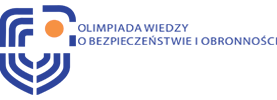 (imię i nazwisko)...................................(liczba punktów)Olimpiada Wiedzy
o Bezpieczeństwie i ObronnościIII edycjaEtap centralny   22.03.2019 r.							Czas pracy: 60 minutInstrukcja dla uczestnikaSprawdź, czy test zawiera 9 stron (zadania 1-40). Ewentualne braki zgłoś Przewodniczącemu Zespołu Nadzorującego. Podpisz arkusz testowy we wskazanym miejscu.Pamiętaj, że rozwiązanie testu odbywa się w warunkach kontrolowanej samodzielności, korzystanie z jakichkolwiek pomocy jest niedozwolone, a Komisja może zdyskwalifikować uczestnika w przypadku stwierdzenia niesamodzielności pracy.W każdym zadaniu za każdą prawidłową odpowiedź przyznaje się 1 pkt. Jeśli wybierzesz więcej rozwiązań (zakreślisz więcej odpowiedzi), otrzymasz 0 punktów. Za rozwiązanie testu możesz uzyskać maksymalnie 40 punktów.Po zakończeniu wypełniania testu przenieś odpowiedzi do arkusza odpowiedzi (na ostatniej stronie arkusza), zamalowując odpowiednie pole. Zrób to uważnie, ponieważ o liczbie zdobytych przez Ciebie punktów z testu decydować będą odpowiedzi zaznaczone w arkuszu. Nie nanoś żadnych poprawek, nie używaj korektora. Zadania z poprawkami będą oceniane na 0 punktów.Udzielając odpowiedzi na pytania, weź pod uwagę stan na dzień 1 marca 2019 r.Partnerzy i Patroni Olimpiady: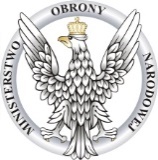 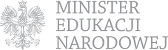 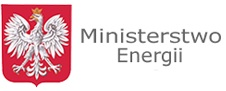 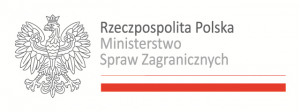 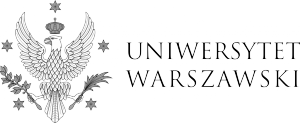 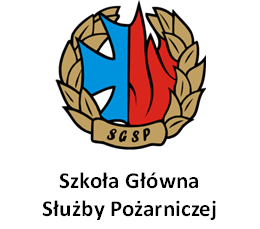 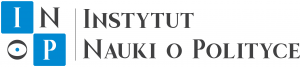 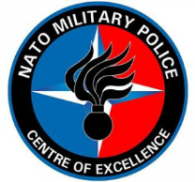 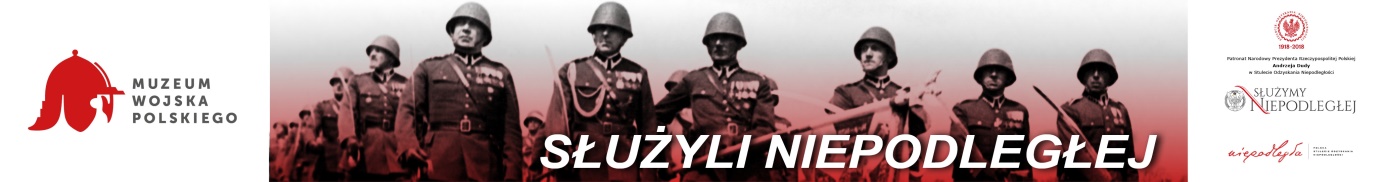 Powszechna Deklaracja Praw Człowieka, przyjęta przez Zgromadzenie Ogólne w 1948 r.:nie została poparta przez Polskę została zastąpiona przez Powszechną Konwencję Praw Człowieka została dołączona do Karty NZ jako jej część składowabyła dokumentem nie zawierającym praw społecznych, w tym prawa do naukiInterwencja NATO w Libii w 2011 r.:nie została autoryzowana przez Radę Bezpieczeństwa ONZnie miała związku z zasadą odpowiedzialności za ochronę została autoryzowana przez Radę Północnoatlantyckąmiała autoryzację do użycia siły, udzieloną przez Radę Bezpieczeństwa ONZOdpowiedzią na atak terrorystyczny dokonany 11 września 2001 r. na USA była:operacja pokojowa ONZ w Afganistanieinterwencja wojskowa pod dowództwem USA w Afganistanieoperacja NATO w Iraku operacja NATO w Libii Budżet operacji pokojowych ONZ:jest częścią budżetu regularnego organizacji jest odrębnym od regularnego budżetem, ustalanym według swoistych zasad jest ustalany na 10 lat na podstawie założeń strategicznych organizacji jest finansowany wyłącznie przez stałych członków Rady BezpieczeństwaOrganizacja międzynarodowa, która użyła siły zbrojnej w celu opanowania konfliktu na terenie b. Jugosławii, to:OBWEUEUZENATOCelem prawa humanitarnego (wojennego) jest:łagodzenie cierpień ludzkich w czasie konfliktów zbrojnychzakaz użycia siły w czasie wojnyochrona zwierząt w czasie konfliktów zbrojnychokreślenie zakresu stosowania broni jądrowej w czasie wojnyTermin i koncepcja human security (bezpieczeństwa osoby ludzkiej) zostały upowszechnione przez:UNDPUNESCOUEUNHCRRada Bezpieczeństwa ONZ:dysponuje stałymi siłami zbrojnymi, wydzielonymi do jej dyspozycji przez członków organizacjimoże wydawać decyzje wiążące prawnie państwa członkowskie ONZnie stosuje sankcji składa się z 5 stałych członków i 11 niestałychPrezydent RP nie może wprowadzić stanu wojennego na części lub na całym terytorium państwa, w przypadku:zewnętrznego zagrożenia państwa klęski żywiołowej zbrojnej napaści na terytorium Rzeczypospolitej zaangażowania się we wspólną obronę, wynikającego z zobowiązań międzynarodowych państwa Karta Narodów Zjednoczonych jako pierwszą zasadę, na jakiej opiera się organizacja wymienia:zasadę suwerennej równości państwzasadę poszanowania praw człowieka zasadę przestrzegania zobowiązań międzynarodowychzasadę samostanowienia narodów Polska jest zobowiązana do pomocy i wsparcia w razie agresji zbrojnej wobec państw:należących tylko do Sojuszu Północnoatlantyckiego należących tylko do Unii Europejskiej należących do Sojuszu Północnoatlantyckiego i Unii Europejskiej należących do ONZMiędzynarodowy Trybunał Karny nie sądzi:zbrodni wojennychzbrodni ludobójstwa zbrodni terroryzmuzbrodni agresjiPrzedmiotem działania MAEA  jest  broń:biologicznacybernetyczna chemicznaatomowa W Polsce w 2010 r.:zawieszono zasadniczą służbę wojskowąustanowiono zasadniczą służbę wojskowąograniczono obowiązek zasadniczej służby wojskowej do osób poniżej 25 roku życiadopuszczono kobiety do zasadniczej służby wojskowejNSR to skrót oznaczający:Narodowe Siły RezerwoweNowe Siły Relokacyjne Narodowe Środki RezerwoweNarodowa Strategia RozwojuKobiety w Polsce uzyskały prawa wyborcze w roku:1918194719521997 Kwestia bezpieczeństwa żywności w skali światowej jest przedmiotem działania:WHOUNHCRUNESCOIMFNajnowsza koncepcja strategiczna NATO została przyjęta na szczycie w:Rzymie w 1991 r.Lizbonie w 2010 r.Paryżu w 2000 r.Warszawie w 2018 r. Konferencja założycielska ONZ odbyła się w:Dumbarton Oaks w 1944 r.San Francisco w 1945 r.Bretton Woods w 1945 r.Moskwie w 1943 r. Utworzony na podstawie Karty NZ system bezpieczeństwa to:system bezpieczeństwa zbiorowegosojusz międzynarodowy system równowagi siłsystem bezpieczeństwa kooperatywnegoCzłonkami pierwotnymi ONZ było :60 państw98 państw51 państw113 państwRealizowana obecnie strategia polskiej polityki zagranicznej obejmuje okres:2015-2030 2017-20212017-20252018-2028Rada Bezpieczeństwa ONZ nigdy nie upoważniała do użycia siły:Francji Unii Afrykańskiej OBWENATOMinister spraw zagranicznych Adam Rapacki przedstawił na XII sesji ZO ONZ propozycję:utworzenia strefy bezatomowej w regionie euroatlantyckimzawarcia układu w sprawie zakazu użycia broni jądrowejzawarcia układu w sprawie zakazu użycia broni biologicznejutworzenia strefy bezatomowej w Europie Środkowej „Ropa za żywność” (ang. Oil for Food) to:program złagodzenia sankcji nałożonych na Irak, wprowadzony przez ONZ w 1995 r.program wsparcia dla Kuwejtu po agresji na to państwo przez Irak w 1991 r.długofalowa strategia FAO realizowana wobec państw naftowychstrategia Rosji wobec państw postradzieckichZwalczanie międzynarodowego terroryzmu to jedno z głównych zadań:WHOUNHCRUNODCUNICEFMOP to:organizacja międzynarodowa, która powstała w 1945 r.organizacja wyspecjalizowana systemu NZ organizacja, która zajmuje się tylko prawami pracowniczymi w sektorze przemysłowymorganizacja powołana przez światowe organizacje związków zawodowychRealizowana obecnie przez ONZ strategia rozwoju społeczno-gospodarczego to:Milenijne Cele Rozwoju Przekształcamy nasz świat: Agenda 2030 na rzecz zrównoważonego rozwojuGlobalna Strategia Rozwoju na lata 2015-2040.Agenda 2040  na rzecz eliminacji głodu i ubóstwaW czasie zimnej wojny największą pod względem liczebności, kosztów i stopnia zaangażowania ONZ była operacja pokojowa:UNEF I na Bliskim Wschodzie (1956-1967)ONUC w Demokratycznej Republice Konga (1960-1964)UNSF w Zachodniej Nowej Gwinei (1962-1963)UNEF II na Bliskim Wschodzie (1973-1979)Ewolucja w zakresie stosowania sankcji przez Radę Bezpieczeństwa po zimnej wojnie polegała na:odchodzeniu od sankcji kompleksowych do ukierunkowanychodchodzeniu od sankcji nakładanych na osoby indywidualneodchodzeniu od sankcji na surowce naturalne rezygnowaniu z sankcji wojskowychRządowe Centrum Bezpieczeństwa w Polsce to:urząd powołany do zapewnienia bezpieczeństwa Radzie Ministrów centralny urząd zarządzania kryzysowego na poziomie krajowymurząd powołany do ochrony granicurząd powołany do ochrony placówek dyplomatycznych w PolsceW celu walki z międzynarodowym terroryzmem Rada Bezpieczeństwa zastosowała sankcje wobec:Sudanu SomaliiIrlandiiAngoli Rada Bezpieczeństwa powołała specjalny międzynarodowy trybunał karny w celu osądzenia osób podejrzanych o poważne pogwałcenie prawa humanitarnego dla:Konga SyriiSomaliiRwandyJednostka Wojskowa Formoza, będąca pododdziałem Wojsk Specjalnych, to:jednostka wojskowa płetwonurków bojowychspecjalna Jednostka Spadochroniarzy specjalna Jednostka Zabezpieczenia Logistycznego specjalna Jednostka szturmowa, przeznaczona do działań za granicąPaństwo, które nie było założycielem Sojuszu Północnoatlantyckiego, to:BelgiaLuksemburgNiemcyKanadaGrupa TREVI była:pierwszą formą współpracy państw obecnej UE w dziedzinie bezpieczeństwa wewnętrznegogrupą państw działającą na rzecz wprowadzenia nowych technologii w rolnictwieorganizacją pozarządową działająca na rzecz zwalczania terroryzmu formą współpracy państw NATO w regionie śródziemnomorskimDługoletni konflikt w Darfurze toczy się na terenie:SomaliiAngoliSudanuKonga W skład Grupy Wyszehradzkiej nie wchodzi następujące państwo:Polska CzechyWęgryAustriaBiuro Instytucji Demokratycznych i Praw Człowieka OBWE ma siedzibę w:WiedniuWarszawie Brukseli Berlinie Partnerstwo Wschodnie to forma współpracy realizowana w ramach:Rady EuropyOBWEUnii EuropejskiejNATO KARTA ODPOWIEDZIImię i nazwisko Uczestnika: ……………………………………………………………ABCDPkt.12345678910111213141516171819202122232425262728293031323334353637383940